PROGRAMME  MATRIX - 2017Course Matrix for Masters in Journalism and Mass Communication (80 Credits) Programme OUTCOMETo introduce courses as per the needs of the time with cutting edge technological skills required for the stream.To provide specialized training to the students to choose their specific career path.To help students in their placements in various media and non-media institutions.To bridge the gap between theories and practices of media so that students are motivated to become critical and professional journalists.To organize internship opportunities for students.PROGRAMME SPECIFIC OUTCOMEMore than 80 percent of the students were placed after the completion of the course.COURSE OBJECTIVESem IPGMCM 1C001T: Mass Communication: Concepts and TheoriesCredits:	 04         							Max Marks: 100 Total Lecture Hours: 40       				          Exam Duration: 3 Hours Course Objective The theories and models constitute the most fundamental aspect of mass communication as an interface between normative and empirical. Communication has graduated from the simplest to the most complex form; therefore, this course brings in thorough scrutiny of prevalent theories and inculcates critical thinking in students to measure up to the reality of the world which keeps renewing itself conceptually, technologically and practically. Through the course, students will be exposed to broader contextualization of theoretical frameworks into practicability and employability.  	PGMCM1C002T:Print Media: Reporting and EditingCredits:04									Max Marks: 100Total Lecture Hours: 40						Exam Duration: 3 HoursCourse ObjectiveConsidered as the ‘mother’ of journalism, print media is the ‘nerve’ of our society despite the world has undergone technological revolution with a ‘claim’ that print media may give way to other forms of journalism. But like always, print is flourishing and supplying news everyday. For reporting and editing, we simply hark back to print. This course is set to provide students with understanding of news and skills related to news writing, reporting and editing. Also the structure of newsroom and its various functionaries are studied in this core course.PGMCM 1C003T: Radio Journalism Credits: 04         							Max Marks: 100 Total Lecture Hours: 40       					Exam Duration: 3 Hours Course Objective This course builds on the basic skills required for Radio Production. The course guides students in learning theories and techniques of sophisticated radio production, including multi-track recording, mixing, signal processing, editing, mastering, creative radio production, and sound design for other media. After completion of the course, students are expected to produce broadcast-quality radio production contents in order to be able to make a niche for themselves in a lucrative media environment.   PGMCM1C003T:Contemporary Issues and Concerns in MediaCredits: 04                                                                                                     Max Marks: 100                        Total Lecture Hours: 40                                                                  Exam Duration: 3 Hours  Course Objective: As a most illustrated performative text of society, media shapes much of the society. Globalisation and shrinking of the world have given new dimensions and fresh outlooks to analyse contents and functioning of media. Market and ethics are often at loggerheads with each other. How media structures and is structured, become an interesting area of critical discussion. This course is set to orient the students in the similar direction.  PGMCM1F001T:Introduction to Journalism Credits: 04 									Max Marks: 50     Total Lecture Hours: 40       					 Exam Duration:   3 Hours     Course Objective: This course provides the basic skeleton of mass media as an academic discipline as well as a profession. Supplemented with detailed enquiry on the workings of various media forms and their historical contexts, the course provides deeper understanding of journalism and various implications in colonial and postcolonial setting. Also, the course seeks to orient students to the practices of journalism as well as to arm them with key perspectives of journalism.Semester IIPGMCNM2C001T: Media Laws and EthicsCredits: 04									Max Marks: 100Total Lecture Hours: 40						Exam Duration: 3 HoursCourse ObjectiveMedia, being the fourth pillar of democracy, follows certain basic principles in order to adhere to the norms of the society. In absence of it, media often faces an anarchic situation rupturing societal fabric therefore, it’s mandatory for the media professionals to have the knowledge of laws and ethics which regulate media This course aims to empower the future media practitioners for fearless journalism by discerning their rights and limitations as a journalist.PGMCM 2C002T: Television JournalismCredits: 04									Max Marks: 100 Total Lecture Hours: 40						Exam Duration: 3 Hours Course Objective This course addresses the practical aspect of television journalism. It captures finer nuances of production skills such as camera operation, audio control, basic directing, lighting, and editing. Students are expected to learn all terminologies of production and post-production and use these practical, hands-on experiences in real media environment. They are also expected to become proficient in all production roles: camera operation, audio control, basic directing, lighting, and editing. PGMCM2C003T:Advertising, Corporate Communication and Public RelationsCredits:04									Max Marks: 100Total Lecture Hours: 40						Exam Duration: 3 Hours Course ObjectiveThe advertising world is a fascinating one. At the same time, it is highly competitive and challenging. Getting on to the production of an advertisement is a cumbersome process. This course aims to instill in students with creative unease that goes into the making of an advertisement. Keeping the needs of the market oriented economy, the course offers the very processes that create advertising, PR skills and corporate communication. PGMCM2E001T: Media ManagementCredits: 04									Max Marks: 100Total Lecture Hours: 40						Exam Duration: 3 Hours Course ObjectiveWith the changing trend in the media industry, the role of editors is being replaced by that of managers. Instead of having a manager from hardcore management background, it is better to train people for handling media with the knowledge of intricacies of media industry. It is with this objective that the course on media management has been designed with inputs from management stream.  This course also deals with economics of media and regulations and recommendations against concentration in media industry.PGMCM2F002T:Introduction to New MediaCredits: 04                                                                                        Max Marks: 50 Total Lecture Hours: 40                                                                 Exam Duration: 3 Hours Course Objective: This course aims to examine the impact of new digital technologies on all spheres of life and arm students with fresh perspectives on the newer role of the media. The course surveys new modes of communication which are faster, easier and cheaper. Journalism has also kept pace with such revolution and extended itself to this new digital platform in the form of convergence. This course is set to offer the techniques and skills required for new media and digital journalism.  Semester IIIPGMCM3C004T:New Media and Digital JournalismCourse ObjectiveThis course aims to examine different facets of New Media which has taken the world by storm. New media technologies are growing by leaps and bounds which has made a difference in the digital world. The different units focus on the impact of new media and associated frameworks which will make the students venture into the expansive digital world like digital gaming, content, social TV etc. In this way, the students will be encouraged to understand different facets of new media.PGMCM3C005T:Communication ResearchCredits: 04                                                                                        Max Marks: 100 Total Lecture Hours: 40                                                                 Exam Duration: 3 Hours Course Objective: This course aims to instill cognitive inquisitiveness amongst students by using various processes of Research and its application in communication praxis. Communication Research is a major field of inquiry where students will be engaged in discovering, interpreting or revising facts and concomitants by employing various theories, tools and techniques of research.PGMCM3C006T:Development CommunicationCredits: 04                                                                                        Max Marks: 100 Total Lecture Hours: 40                                                                 Exam Duration: 3 Hours Course objectiveThis course is designed to unearth various dynamics of ‘Development’ in the rapidly changing socio-political scenario of India. Since media cannot be sequestered from realities surrounding world, development communication plays a most crucial part in empowerment and employment of various stakeholders. With mushrooming of civil society organisations, this course will give leeway to students to expand their interests and choose career path in a dynamically different field.   PGMCM3E002T:  Integrated Marketing CommunicationCredits: 04									Max Marks: 100Total Lecture Hours: 40						Exam Duration: 3 Hours Course ObjectiveIntegrated marketing communications (IMC) is the practice of the current time in the field of Advertising and Public Relations. The role of advertising and other promotional mix elements are important factors of this field. Attention will be given to the various IMC tools used in contemporary marketing including advertising, direct marketing, Internet and interactive marketing, sales promotion, publicity and public relations. The process by which integrated marketing communication programs are planned, developed and executed as well as the various factors and considerations that influence this process, will be examined in this elective course and the students will learn how to develop IMC plans that connect to measurable business objectives. PGMCM3E003T: Print: Production TechniquesCredits: 04									Max Marks: 100Total Lecture Hours: 40						Exam Duration: 3 Hours Course Objective: Print journalism production techniques are essential part of Print Journalism without which newspapers cannot be brought out. Producing for print media requires a deep understanding of designing, makeup, graphics and layout. The students are imparted with the designing concept, newspaper format, principles of graphics and layout of the newspapers and magazines through this elective course. Also the students will produce a tabloid and a broadsheet as the practical reflection of their learning in this course.PGMCM3I002T: Online CommunicationCredits: 04									Max Marks: 100Total Lecture Hours: 40						Exam Duration: 3 HoursCourse ObjectiveThis course emphasizes the role of online media in the contemporary scenario. The different units on history of online communication, writing for online media, generation of online content, news and convergence will lead the students towards better understanding of online media. This will further enhance the skill of the students in forming their own opinion about the issue which is in vogue nowadays through several blogging and micro-blogging sites.Semester IVPGMCM4C00I:InternshipCredits: 04                                                                                                               Max Marks: 100 Course Objective:The Students will have to undergo a four-week internship with a media organization, during which they will be able to gain practical experience in media industry. This would also help the students in liasioning with the media people.The students will submit a report on their internship and a daily activity diary of internship period. They will be evaluated on the basis of these submissions.The students will also produce one media product, based on whatever he/she has learnt during internship and submit it to the department.Each student will be examined by a panel of two internal teachers (Constituted by the Chairperson of the Dept.) based on the report of the External Media Organization and media product submitted to the department.PGMCM4C005D:DissertationCredits: 04								 Max Marks: 200 Course ObjectiveIn order to inculcate research understanding and implementing the theories and techniques of research methodology taught in third semester, dissertation is being introduced in the fourth semester, in which each student under the supervision of one faculty member, will write a dissertation under the limit of 15000-20000 words on a chosen topic which would be approved by departmental committee. The students would present their dissertation to the departmental committee for evaluation.Each student will select in consultation with the faculty a topic for research. The students should conduct independent study under the supervision of a guide assigned to the student.It is essential in this study that the students employs appropriate research methodology and generate some new insight.PGMCM4C006T:Media DiscourseCredits: 04									Max Marks: 100Total Lecture Hours: 40						Exam Duration: 3 Hours Course Objective This course aims to decipher various meanings and agenda depicted in/through different media platforms. Media discourse is a public, manufactured, on-record form of interaction. It is not ad-hoc or spontaneous (in the same way as casual speaking or writing is). Obvious as these basic characteristics may sound, they are crucial to the investigation, description and understanding of media praxis.PGMCM4E004T:Freelance JournalismCredits: 04									Max Marks: 100Total Lecture Hours: 40						Exam Duration: 3 HoursCourse ObjectiveFreelance journalism is the most rapidly growing area in the field of journalism as it does not adheres to norms of full time employment of a media organization. With the advent of digital technology, this field is further growing with umpteen number of freelance and citizen journalists existing in the society. But who can become a freelance journalist? This course offers an interdisciplinary approach to understand various tools for becoming a freelance journalist. It is designed to orient students to different levels of freelance journalism- be it TV or Print or Web.PGMCM4E005T:  Film AppreciationCredits: 04                                                                                      Max. Marks: 100Total Lecture Hours: 40		Exam Duration: 3 Hours   Course ObjectiveThis course aims to make students aware about the details of films and the different processes involved in it. The different units of the course emphasise on the different aspects of the filmmaking process. To make the course more comprehensive in nature, the history of cinema, its different phases and the contemporary context will be dealt in detail which will enable students analyse it in a more concrete way.PGMCM4E005T:  Film AppreciationCredits: 04                                                                                      Max. Marks: 100Total Lecture Hours: 40		Exam Duration: 3 Hours   Course ObjectiveThis course aims to make students aware about the details of films and the different processes involved in it. The different units of the course emphasise on the different aspects of the filmmaking process. To make the course more comprehensive in nature, the history of cinema, its different phases and the contemporary context will be dealt in detail which will enable students analyse it in a more concrete way.COURSE LEARNING OUTCOMESYLLABUS CONTENT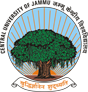 Board of Studies in Mass communication and New MediaProposed SyllabusCentral University of Jammu, JammuMay 2017IntroductionMass communication is a field which deals with the art and science of various communicative processes. From accessing information and participating in socio-political change, to impacting on our interpersonal relations, it’s an interface of all existing disciplines where messages are interpreted through the political, cultural, economic, semiotic, hermeneutic, technological and social dimensions of their contexts. It studies significant developments in the media and its concomitants as to how media texts are produced, distributed, regulated and consumed and how media influences society. The Post-graduate Journalism and Mass Communication programme provides a wide array of skills and knowledge (both theoretical and practical) oriented towards a ready career in various institutions pertaining to media and communications, governments and social sector. Equipped with theoretical and methodological frameworks, the programme aims for coherent and systematic exploration of the language, forms and technology of media. Its emphasis is on the integration of other disciplines with a wide range of pedagogical experiences contributing to communicative processes. The programme aims to train learners with all global dimensions of mass communication and with state-of-the-art technology. The programme seeks to foster acquisition of critical thinking amongst students so that they understand the relationship between the production, reception and construction of meanings in all forms of communications. About the DepartmentEstablished in 2014, the Department of Mass Communication and New Media, Central University of Jammu, currently offers two years full-fledged Post-Graduate Course in Journalism and Mass Communication. It also offers four Interdisciplinary Elective Courses at Master Levels for the students of other disciplines. The department is equipped with latest innovations to excel in all academic pursuits practical applications of Mass Media. We are committed to quality education and professional development for future media practitioners in different spheres of the media and society.Objectives of the DepartmentTo introduce courses as per the needs of the time with cutting edge technological skills required for the stream.To provide specialized training to the students to choose their specific career path.To help students in their placements in various media and non media institutions.To bridge the gap between theories and practices of media so that students are motivated to become critical and professional journalists.To organize internship opportunities for students.Course Matrix for Masters in Journalism and Mass Communication (80 Credits) Semester IPGMCM 1C001T: Mass Communication: Concepts and TheoriesCredits:	 04         							Max Marks: 100 Total Lecture Hours: 40       				          Exam Duration: 3 Hours Course Objective The theories and models constitute the most fundamental aspect of mass communication as an interface between normative and empirical. Communication has graduated from the simplest to the most complex form; therefore, this course brings in thorough scrutiny of prevalent theories and inculcates critical thinking in students to measure up to the reality of the world which keeps renewing itself conceptually, technologically and practically. Through the course, students will be exposed to broader contextualization of theoretical frameworks into practicability and employability.  Unit 1: Introduction to Communication  Conceptualizing Communication History of Communication Forms and types of Communication  Communication as Science, Social Science and Arts Unit 2: Theories and Models of Communication Development of Communication Models Important models of Communication Use of Communication theories and Models  Normative Theory of PressUnit 3: Media Effects Theories   Lasswell’s Chain of Communication  Agenda Setting and Social Functions of Media Cultivation, Uses and Gratification and Two-Step Flow McLuhan’s Medium as Message & Innis’ Bias of Communication Unit 4: Critical Theories   William’s Cultural Form & Habermas’ Public SphereHall’s Encoding and Decoding & Ideology of News Benjamin’s Mechanical Reproduction Adorno’s Culture Industry Unit 5: Communication & Political Economy  Anderson’s Imagined CommunitiesGramsci’s Hegemony Althusser’s Ideological State Appartuses  Chomsky’s Manufacturing Consent Reading List: 1. Mass Communication Theory: An Introduction  by Denis Mcquail 2. Mass Communication in India by Keval J. Kumar 3. Critical Terms for Media Studies by WJT Mitchell & Mark B.N. Hansen 4. Setting the Agenda: The Mass Media and Public Opinion by Maxwell McCombs 5. Critical Media Studies: An Introduction by Brian L. Ott & Robert L. Nack 6. Political Economy of Communication in India by Pradip Ninan Thomas 7. Media Studies: The Essential Resource by Sarah Casey Benyahia, Abigail Gardner, Philip Rayner & Peter Wall  8. The Basics of Communication: A relational Perspectives by Steve Duck, David T. McMahan 9. The Dynamics of Political Communication: Media & Politics in Digital Age by Richard M. Perloff 10. Key Themes in Media Theory by Dan LaugheyPGMCM1C002T:Print Media: Reporting and EditingCredits:04									Max Marks: 100Total Lecture Hours: 40						Exam Duration: 3 HoursCourse ObjectiveConsidered as the ‘mother’ of journalism, print media is the ‘nerve’ of our society despite the world has undergone technological revolution with a ‘claim’ that print media may give way to other forms of journalism. But like always, print is flourishing and supplying news everyday. For reporting and editing, we simply hark back to print. This course is set to provide students with understanding of news and skills related to news writing, reporting and editing. Also the structure of newsroom and its various functionaries are studied in this core course.Unit 1: The Nature and Concept of NewsEvolution and Changing Concept of NewsRelationship between Information and NewsElements of News and News SenseAccuracy, Fairness and Objectivity in NewsUnit 2: News Reporting Sources and their relevance in reportingNews Gathering ProcessStructure of News: Inverted Pyramid Types of reporting: Based on Beats and Bureau Unit 3: Writing for PrintWriting news beyond inverted pyramidElements of good writingFeature: Writing to be readOpinion writingUnit 4: News Editing Editing: Role, Objectives and Importance  Editing Process: News selection and Placement Editorial Vocabulary and SymbolsEditorial Values and ChallengesUnit 4: Editorial Functions	Headlines: Kinds, Techniques, StylesProcess of Copy Editing					       News Room Structure and FunctionariesStructure and Functions of News BureauReading ListM.V. Kamath, The Journalists Handbook, Vikas Publishing House, New Delhi, 1995. George, T.J.S. Editing: A Handbook for the Journalist, IIMC, New Delhi, 1989. Rogers, Geoffrey. Editing for Print, Mocdonald Book, 1993. Hodgson, F.W. Subediting: A Hand book of Modern Newspaper Editing & Production, Focal Press, London, 1987. Frguson, Rowena. Editing the Small Magazine, Columbia, 1976. Strunk, William (Jr.). Elements of Style, MacMillan, (Revised by EB White). George A. Hough, Writing, Kanishka Publishers, New Delhi, 1998. Jan R. Hakemulder, Fay A.C. de Jonge and P.P. Singh, Reporting and Editing, Anmol Publications, New Delhi, 1998. Economist Style Book PTI Style book   PGMCM 1C003T: Radio Journalism Credits: 04         							Max Marks: 100 Total Lecture Hours: 40       					Exam Duration: 3 Hours Course Objective This course builds on the basic skills required for Radio Production. The course guides students in learning theories and techniques of sophisticated radio production, including multi-track recording, mixing, signal processing, editing, mastering, creative radio production, and sound design for other media. After completion of the course, students are expected to produce broadcast-quality radio production contents in order to be able to make a niche for themselves in a lucrative media environment.   Unit 1: Basics of Radio Journalism Science of Electronic Communication Fundamentals of audio and sound Functions and organizational structure of Radio Station  AM and FM, Public, Private and Community Radio Unit 2: Genres of Radio Programming Formats of Radio Programmes Writing and editing for different formats Writing for voice dispatches: Bytes and Outside Broadcast (OB) copy  Anchoring & Recording for Radio Unit 3: Studio and field production Live news, Voice dispatches  Live reporting Radio bridge program production Special Election Coverage  Unit 4: Radio Studio Chain Digital Studio Mixer Portable Audio Mixers Microphones – Designs, Categories and Applications Audio studio - Off air and on air Audio Workstations – Nuendo, Avid, Pro tools and others Unit 5: Post Production Editing and Mixing of various sounds  Sound Transfer and Sound Bridge Creating Radio content for Multimedia  Production of Ad Spots/Radio News Bulletin/Magazine  Reading List: 1. Making Media: Foundations of Sound and Image Production by Jan Roberts-Breslin   2. Audio Basics, Stanley Alten, Cengage Advantage Books 3. Broadcast Journalism by Boyd Andrew 4. News production: Theory and Practice by Machin, David & Niblock, Sarah 5. Radio Production by Robert McLeish 6. Radio Programme Production: A Manual for Training by Richard Aspinall 7. Programme Making for Radio by Jim Beaman  8. The Radio programme: planning, producing, presenting by Howard Gough  9. The Media Student’s Guide to Radio Production by Bob Gilmurray 10. Introduction to Radio: Production and Programming by Michael H. Adams, and Kimberly K. MasseyPGMCM1C003T:Contemporary Issues and Concerns in MediaCredits: 04                                                                                                     Max Marks: 100                        Total Lecture Hours: 40                                                                  Exam Duration: 3 Hours  Course Objective: As a most illustrated performative text of society, media shapes much of the society. Globalisation and shrinking of the world have given new dimensions and fresh outlooks to analyse contents and functioning of media. Market and ethics are often at loggerheads with each other. How media structures and is structured, become an interesting area of critical discussion. This course is set to orient the students in the similar direction.  Unit 1: Public Opinion    Public opinion and Democracy: James Bryce and Walter Lippmann Media culture and cultural product Media organization, media content and Effect on market  Cultural integration and cultural pollution   Unit 2: Media Ownership  Media Ownership Patterns  Concentration in Media: Duopoly, Oligopoly and Monopoly  Cross Media Holding and its Regulation  Political alliance of media  Unit 3: Politics, Economics and Sociology of News Making Sense of News Paid news syndrome Fragmentation of audience Journalism: Issues and Contemporary Debates Future of News and Journalism  Unit 4: Media, War and Conflict  Conflict: External and Internal Local, national and international media during conflict National Media and challenges of Conflict Reporting Peace Journalism   Unit 5: Media and Society Human Rights and Media  Media and Gender, Religion, Culture Media and Ecology  Reading List 1. The Society of the Spectacle by Debord, G. 2. People, Society and Mass Communications by Dexter, Lewis A. & David M White. eds.,   3. Media and Cultural Studies: Keyworks by Durham, Meenakshi G and Douglas M. Kellner 4. Introduction to Communication Studies by Fiske, John. 5. Power, truth, strategy by Foucault, M. 6. Production of Culture/ Cultures of Production by Gay, P. du ed. 7. Culture, Communication and Political Economy by Golding, P and Murdock, G 8. Capitalism and Communication: Global Culture and the Economics of Information by Garnham, Nicholas.   9. Media and Conflict: Framing Issues, Making Policy, Shaping Opinions Hardcover by Eytan Gilboa (Editor). 10. Narrating the Nation: Representations in History, Media and the Arts by Ed. Stefan Berger, Linas Eriksonas, Andrew Mycock.  PGMCM1F001T:Introduction to Journalism Credits: 04 									Max Marks: 50     Total Lecture Hours: 40       					 Exam Duration:   3 Hours     Course Objective: This course provides the basic skeleton of mass media as an academic discipline as well as a profession. Supplemented with detailed enquiry on the workings of various media forms and their historical contexts, the course provides deeper understanding of journalism and various implications in colonial and postcolonial setting. Also, the course seeks to orient students to the practices of journalism as well as to arm them with key perspectives of journalism.Unit 1: Journalism: Concept, Nature, Scope, Aims and Objectives and Functions Elements of Journalism Journalism in Changing TimesUnit-2: Journalism as a Profession; Journalists: Their roles and Responsibilities; Careers in JournalismUnit 3: Types of Journalism Mainstream Journalism Alternative Journalism Citizen Journalism Yellow JournalismUnit 4: Evolution of Global Media History and Development of Print Media Growth and development of Radio and Television Evolution of New MediaUnit 5: History of Mass Media in India Evolution of Newspapers in India: Pre independence Growth of Newspapers in India: Post Independence First and Second Press Commission: Main findings Evolution, Growth and Expansion of Radio and TV channels in India Evolution and growth of News Agencies: National and International Unit 6: Makers of Indian Journalism Prominent journalists: Pre Independence era Milestones in Indian Journalism: Post Independence Contemporary Trends in English and Hindi News Media Media in Jammu & Kashmir Reading List: 1. Journalism in India by Rangaswami Parthasarthy. 2. History of Indian Journalism by J. Natrajan. 3. India’s Newspaper revolution: Robin Geofrey4- Capitalism, Politics and the Indian Language Press by Kumar Baghchi. 5- Journalism: Who, What, When, Where, Why and How; James Glen Stovall, PHI Learning Pvt. Ltd. 6. Journalism: A very short introduction by Ian Hargreaves, Oxford 7. Journalism: A Beginners Guide; Sarah Niblock; One World Oxford 8. Imprint of the Raj: How fingerprinting was born in colonial India by Sengoopta, C. 9. The Gramophone comes to India: Indian Music and the West by Farrell, G. 10. The Press in India: A new History by Raghavan, G.N.S. 11. Mass communication in India by Keval J. Kumar.Semester IIPGMCNM2C001T: Media Laws and EthicsCredits: 04									Max Marks: 100Total Lecture Hours: 40						Exam Duration: 3 HoursCourse ObjectiveMedia, being the fourth pillar of democracy, follows certain basic principles in order to adhere to the norms of the society. In absence of it, media often faces an anarchic situation rupturing societal fabric therefore, it’s mandatory for the media professionals to have the knowledge of laws and ethics which regulate media This course aims to empower the future media practitioners for fearless journalism by discerning their rights and limitations as a journalist.Unit 1: Introduction to Media LawsMedia Laws: Rational, Principles and Evolution Normative Theories of Media Laws Media Laws in the Age of Globalization Media Economy and Media LawsUnit 2: Indian Constitution: Key FeaturesFederal system of Governance Fundamental Rights and Duties Directive Principles of State PolicyVarious Bodies of Democracy and Media Unit 3: Laws and Provisions related to Journalism and MediaFreedom of Speech and Expression,Important Acts and Laws related to Media :- Working Journalist Act Press Council ActPrasharBharti Act IT ActUnit 4: Media Regulation Debates and Controversies related to Media RegulationRegulation of Broadcast, Press and WebState Regulation, Self-Regulation, Co-Regulation Press Ombudsman: Readers Editor Unit 5: Media EthicsPrinciples of EthicsJournalistic Values: Concept, Importance and DebatesJournalists Code of ConductMedia Ethics and Role of Different Media OrganizationsReading ListTelevision in India: Satellites, Politics and Cultural Change, Ed. by Nalin Mehta. Freedom of Press: Under the Indian Constitution by BR Sharma.Introduction to the Constitution of India by DD Basu.Makers of Modern India, Ed. by RamachandraGuha.Press Laws and Media Ethics by Anil K. Dixit.Law of the Press by DD Basu.The Muzzled Press by KS Padhy.Journalistic Ethics by PK Menon.Indian Journalism: Keeping It Clean by Alok Mehta.When News was New by TerhiRantanen.PGMCM 2C002T: Television JournalismCredits: 04									Max Marks: 100 Total Lecture Hours: 40						Exam Duration: 3 Hours Course Objective This course addresses the practical aspect of television journalism. It captures finer nuances of production skills such as camera operation, audio control, basic directing, lighting, and editing. Students are expected to learn all terminologies of production and post-production and use these practical, hands-on experiences in real media environment. They are also expected to become proficient in all production roles: camera operation, audio control, basic directing, lighting, and editing. Unit 1: TV Journalism Basics of Audio-Visual Communication Various formats of Broadcast reports  Writing to visuals   Techniques of Interview  Unit 2: TV Production Technology Television systems  Broadcasting and Distribution  Competing broadcast technologies Lighting and Shots Unit 3: Process of TV Production Basics of field production  Studio production concepts  Outside Broadcast Production Mega productions and international events Unit 4: TV News Production News flow management  News room computer systems  Broadcast Archiving Systems  Integrating Sources & Panel Production   Unit 5: TV News Editing & Presentation Organizational structure of TV news channel Structuring a TV news program  Packaging news capsules and live inputs  TV news presentation Reading List: 1. Making Media: Foundations of Sound and Image Production by Jan Roberts-Breslin 2. The Television Handbook by Holland, P 3. Television Production Handbook by Herbert Zettl 4. India on Television by Nalin Mehta 5. An Introduction to Writing for Electronic Media by Robert B. Musburger 6. Broadcast News: Writing, Reporting and Producing by Ted White and Frank Bernas 7. Shooting TV News: Views from Behind the Lens by Rich Underwood 8. Nonlinear Editing: Storytelling, Aesthetics and Craft by Bryce Button 9. Video Editing: A Post Production Primer by Steven E. Browne 10. Broadcast Management in India: Major Guidelines and Policy Frameworks by Angela WadiaPGMCM2C003T:Advertising, Corporate Communication and Public RelationsCredits:04									Max Marks: 100Total Lecture Hours: 40						Exam Duration: 3 Hours Course ObjectiveThe advertising world is a fascinating one. At the same time, it is highly competitive and challenging. Getting on to the production of an advertisement is a cumbersome process. This course aims to instill in students with creative unease that goes into the making of an advertisement. Keeping the needs of the market oriented economy, the course offers the very processes that create advertising, PR skills and corporate communication. Unit 1: AdvertisingAdvertising Concept, Principles and RelevanceEvolution and Growth of AdvertisingClassification of Advertising, Consumer Behaviour and Media SelectionLaws and ethics: Role of AAAI and ASCIUnit 2: Ad Agency and CreativityAd Agency: Evolution, Functions and TypesOrganizational Structure of Ad AgencyThe Creative Process: Ideation and VisualizationElements of Copy Writing, Creative BriefUnit 3: Public Relations and Corporate communicationThe Evolution of PR and CCElements of Corporate CommunicationOrganizational CommunicationsCC/PR in brand buildingUnit 4: Corporate Communication: Strategies and ToolsFunctions of Corporate CommunicationCorporate Image ManagementPublic Affairs/Government Relations/LobbyingCorporate Social ResponsibilityUnit 5: Public RelationsImportance of Public Opinion in Public RelationsPublic in Public Relations: Internal and ExternalPR Tools – House Journals, Bulletin Boards, Fliers, Brochure, Newsletter, Press conference, Press Release, Press Brief, Annual Report, Press ToursLaws and Ethics in PR: Role of PRSI and IPRAReading List:Albert Book and Dennes Schiel, Fundamentals of Copy & Layout (USA: National Text Book Company, 1997)Felton George, Advertising: Concept and Copy (New Jersey: Printice Hall, 1994) –Landa Robin, Advertising by Design (John Wiley & Sons 2000)Lester Paul Martin, Visual Communication, Images with Messages (Australia: Wadsworth Thomson Learning, 2000)Subrouto Paul (ed), Brand power (London MacMillan Press, 1994)Sengupta, Subrato, Brand Positioning: Strategies for Competitive Advantage (New Delhi: Tata McGraw Hill Co. 1990)Valladares (JD), The craft of copy writing ( New Delhi, 2000)Jaishri Jethwaney,  Corporate Communication- Principles and Practice ( OUP: New Delhi, 2010)Pitman Jackson: Corporate communication for managers (UK: Pitman Publishing, 1987Mario Pricken. Creative Advertising: Ideas and Techniques from the World’s Best CampaignsPGMCM2E001T: Media ManagementCredits: 04									Max Marks: 100Total Lecture Hours: 40						Exam Duration: 3 Hours Course ObjectiveWith the changing trend in the media industry, the role of editors is being replaced by that of managers. Instead of having a manager from hardcore management background, it is better to train people for handling media with the knowledge of intricacies of media industry. It is with this objective that the course on media management has been designed with inputs from management stream.  This course also deals with economics of media and regulations and recommendations against concentration in media industry.Unit1: Media ManagementConcept and Theories of ManagementOrganizational BehaviourHuman Resources in MediaComplexities of Managing MediaUnit 2: Media EconomicsOverview of Economics of Media industryEconomics of Scale, Economics of ScopeBudgeting in MediaEconomics of ConvergenceUnit 3: Media OwnershipOwnership Patterns in MediaOrganizational structure of Media OrganizationsOwnership of Media and ObjectivityOwners of Various Media OrganizationsApex Bodies: DAVP, INS and ABCUnit 4: Media ExpansionCross Media Expansion and Mono Media ExpansionHorizontal and Vertical IntegrationDiagonal Integration in MediaRecent Mergers and Expansion in Media IndustryUnit 5: Media Concentration and RegulationsMonopoly, Duopoly, Oligopoly in Media IndustryForeign Equity in Indian Media and Reports on Media ConcentrationRegulations and Recommendations: TRAI, SEBI, PCI, Editors’ GuildPress Commissions on Indian Newspaper Management StructureReading List:Alexander, A, et al. (2004). Media Economics: Theory and Practice, Lawrence Erlbaum.Doyel, G. (2002). Media Ownership: The economics and politics of convergence and concentration in the UK and European Media, Sage, Thousand Oaks.Doyel, G. (2002). Understanding Media Economics, Sage, Thousand Oaks.G. Picard, R. G. (2002). Media Firms: Structures, Operations and Performance, Lawrence Erlbaum.R. (2002). Cultural Goods and the Limits of the Market, St. Martin’s Press, New York.Adorno, T.W. and Horkheimer, M. (1944). The Culture Industry: Enlightenment as Mass Deception, New York, Herder and Herder.Golding, P and Murdock, G (1991). Culture, Communication and Political Economy, Edward Arnold, London.McQuail, Denis. (2000). McQuail’s Mass Communication Theory, Sage: London.Mosco, V. (1996). The Political Economy of Communication: Rethinking and Renewal. Sage: London.Khandekar, V. Kohli. (2012). The Indian Media Business. Fourth Edition.PGMCM2F002T:Introduction to New MediaCredits: 04                                                                                        Max Marks: 50 Total Lecture Hours: 40                                                                 Exam Duration: 3 Hours Course Objective: This course aims to examine the impact of new digital technologies on all spheres of life and arm students with fresh perspectives on the newer role of the media. The course surveys new modes of communication which are faster, easier and cheaper. Journalism has also kept pace with such revolution and extended itself to this new digital platform in the form of convergence. This course is set to offer the techniques and skills required for new media and digital journalism.  Unit 1: Components of New media Basic information related to computer  Network, Server, Work Station, Modem Internet in India: Development, Future and Challenges  Prominent News Portal and Search Engine  Unit 2: New Media   New Media: Concept, Characteristics and Nature of medium  Digital Divide  New Media and Convergence New Media and future of Traditional Mass Media  Unit 3: Social Networking  Social Networking Sites and Journalism   Facebook, Instagram, Blogging Social Messaging and Journalism: Twitter Phenomenon Phenomenon of Wikileaks   Reading List 1. Introduction to Information Technology by Turban, Rainer, Potter 2. Web Journalism: Practice and Promise of a New Medium by James Glen. 3. Online Journalism: Principles and Practices of News for the Web by James C.Frost. 4. Digitizing the News: Innovation in Online Newspapers. 5. Blog: Understanding the Information Reformation That’s Changing the World by Hugh Hewitt. 6. Journalism in the 21st Century: Online Information, Electronic Databases and the News by Tom Koth (Adamantine Press Ltd.) 7. Introduction to Information Technology by Turban, Rainer, Potter. 8. Web Radio by Chris Priestman. 9. The Online Journalist by Randy Reddick, Elliot King. 10. How Internet Radio Can Change the World by Eric Lee.  Semester IIIPGMCM3C004T:New Media and Digital JournalismCourse ObjectiveThis course aims to examine different facets of New Media which has taken the world by storm. New media technologies are growing by leaps and bounds which has made a difference in the digital world. The different units focus on the impact of new media and associated frameworks which will make the students venture into the expansive digital world like digital gaming, content, social TV etc. In this way, the students will be encouraged to understand different facets of new media.Unit I: Introduction to New Media FrameworkNew Media EcologyTrans-media Narratives across multiple mediaPlatforms: Static and Dynamic formUnit II: New Media: Impact, Technologies, Practice and FormsThe New Media PractitionersNew Media Practice & ConvergenceDisseminating Digital Content: Social TV, Video conferencingDigital Cinema: New Media Fiction & New Media DocumentaryUnit III: New Media and Governance: Social ShapingInternet Governance & Regulatory FrameworksCyber Activism: Definition and ConceptBarriers to New Media: Economy, Gender, GeographyOpportunities in New MediaUnit IV: Social MediaDynamics of Social Media Network: CharacteristicsGrowing Personal Sphere and Online CommunitiesSocial Media as platform for Marketing, Advertising and Online RevenueFuture Trends: Social media and Digital AnalyticsUnit V: Issues in New MediaTraditional Media Vs New MediaCyber Crimes and Security Net NeutralityCredibility of New Media: IT Act, Section 66A, Case StudiesReadings List:Hand Book of New Media by Lievrouw, Leah A. and Livingstone, S. New Media and Internet Activism: From The Battle of Seattle to Blogging by Kahn, R and D Kellner. New Media: A Critical Introductionby Martin Lister, Jon Dovey, Seth Giddings, Iain Grant  and Kieran Kelly.India’s Information Revolution: A Critique by Gill, S.S. The Face of The Future: Biometric Surveillance and Progress by Rana Das Gupta in The Citizen of Everyday Life The Network Society, Social Aspects of the New Media by Van Dijk, Jan. The Information Age: An Anthology on Its Impact and Consequences by David S. Alberts, Daniel S. New Media: The Key Concepts by Nicholas Gane and David Beer. al. New Media from Borges to HTML by Manovich, Lev. The Rise of the Network Society by Castells, Manuel.PGMCM3C005T:Communication ResearchCredits: 04                                                                                        Max Marks: 100 Total Lecture Hours: 40                                                                 Exam Duration: 3 Hours Course Objective: This course aims to instill cognitive inquisitiveness amongst students by using various processes of Research and its application in communication praxis. Communication Research is a major field of inquiry where students will be engaged in discovering, interpreting or revising facts and concomitants by employing various theories, tools and techniques of research.Unit 1: Introduction to ResearchResearch: Concept and Objective, Role and scope Process and Characteristics of ResearchBasic Elements of ResearchSocio-Political context of Communication ResearchUnit 2: Types of ResearchHistorical Research, Pure and Applied ResearchScientific Research, Exploratory ResearchParticipatory Research, Action ResearchQualitative and Quantitative ResearchUnit 3: Research DesignDefining Research DesignArea of Research, Title, Problem, Hypothesis,Review of Literature Unit 4: Qualitative and Participatory Tools and TechniquesAudience researchSampling TechniquesTools and Techniques: Participatory and Ethnographic ResearchUnit 5: Data Analysis and InterpretationContent Analysis, Questionnaire, Schedule, Interview, Opinion PollData Analysis: Verification, Coding, Analysis and InterpretationUse of SPSS in researchReport WritingReading List:Media and Communication Research: An Introduction to Qualitative and Quantitative Approaches by Berger, A. Social Research Methods by Bryman , Alan. Research Methodology, Concepts and Cases by Chawla Deepak and Neena Sondhi. Research Methods in the Social Sciences by David, Chava Nachmias. Mass Communication Research Methods by Hsia, H J. Research Methodology- Methods and Techniqes by Kothari, C R and Gaurav Garg. Computer in Social Science Research by Mishra S K, J C Binwal. Mass Media Research: An Introduction by Wimmer, Roger D and Dominick,Joseph R. Research Methodology by Ram Ahuja. Research Methodology by R.N. Mukherjee. PGMCM3C006T:Development CommunicationCredits: 04                                                                                        Max Marks: 100 Total Lecture Hours: 40                                                                 Exam Duration: 3 Hours Course objectiveThis course is designed to unearth various dynamics of ‘Development’ in the rapidly changing socio-political scenario of India. Since media cannot be sequestered from realities surrounding world, development communication plays a most crucial part in empowerment and employment of various stakeholders. With mushrooming of civil society organisations, this course will give leeway to students to expand their interests and choose career path in a dynamically different field.   Unit 1: Concept and Theories of DevelopmentConceptual Framework of DevelopmentTheories of DevelopmentRole of Government and Civil Society in DevelopmentRights based Approach to Development: Education, Food, Employment and HealthUnit 2: Development CommunicationConcept and Theories of Development CommunicationRole of Communication in DevelopmentApproaches to Development CommunicationUnit 3: Development Issues and MediaMedia, Social Change and Development Issues – Gender, Human Rights, Social Inclusion (Marginalised Communities)Mass Media and GlobalisationMedia and National DevelopmentUnit 4: Participatory Approaches to Development CommunicationDevelopment Support Communication and its Historical ContextIssues in Participatory Communication -Agriculture, Public Health, Education, Environment Development Communication and International Developmental Agencies, SDGsICT for DevelopmentUnit 5: Development and Advocacy JournalismDevelopment Journalism: Concept and ObjectivesEvolution and Scope of Development JournalismPractice of Development and Advocacy JournalismReading List:Communication for Development in the Third World: Theory and Practice by Melkote, Srivinas R. International and Development Communication: A 21st – Century Perspective by Mody, Bella. (ed.). Nair and Shirley White (eds.) Perspectives on Development Communication, Sage, New Delhi, 1993. Social Marketing: Strategies for changing Public Behaviour by Kotler P., Roberto E.L. Diffusion of Innovations by Rogers E.M. India's Communication Revolution: From Bullock Carts to Cyber Marts by Rogers E. M., Singhal A. Communication and Sustainable Development by Servaes J., Malikhao, P. Communication for Development and Social Change by Servaes, J., ed. Combating AIDS Communication Strategies in Action by Singhal A. and Rogers E.M. Methods for Development Work and Research: A Guide for Practitioners by Britha Mikkelsen. PGMCM3E002T:  Integrated Marketing CommunicationCredits: 04									Max Marks: 100Total Lecture Hours: 40						Exam Duration: 3 Hours Course ObjectiveIntegrated marketing communications (IMC) is the practice of the current time in the field of Advertising and Public Relations. The role of advertising and other promotional mix elements are important factors of this field. Attention will be given to the various IMC tools used in contemporary marketing including advertising, direct marketing, Internet and interactive marketing, sales promotion, publicity and public relations. The process by which integrated marketing communication programs are planned, developed and executed as well as the various factors and considerations that influence this process, will be examined in this elective course and the students will learn how to develop IMC plans that connect to measurable business objectives. Unit 1: Introduction and OverviewConcept of IMC Creating an Integrated Marketing Communication PlanComponents of IMC: Advertising tools, Promotional tools, Integration toolsThe importance of IMC Unit 2: Promotions opportunity analysisCompetitive analysisOpportunity analysisTarget market analysisCustomer analysisPositioning analysisUnit 3: Establishing communication budgetThe percentage of sales methodThe meet-the-competitive methodThe “what we can afford” methodThe objective and the task methodBudgeting expenditureUnit 4: Marketing CommunicationThe Marketing conceptThe Communications mix and Marketing MixMarket Research, Segmentation, Positioning and Targeting - Media and vehicle selectionEmerging communication EnvironmentUnit 5: Corporate Image and brand managementThe Corporate ImagePromoting the desired imageBrandingBrand management Reading List:Designing and Managing Integrated Marketing Communication- Philip Kotler and Lane Keller.Marketing Communications: Interactivity, Communities and Content - Fill C.Integrated Marketing Communication - Pickton D & Broderick  A.
Marketing Communications - Egan J.  
The Essentials of Marketing Communications - Blythe.
Advertising & Promotion: An Integrated Marketing Communications Approach - Hackley C.
Advertising Creative: Strategy, Copy, Design - Altstiel, T. & Grow, J. Advertising - Jethwaney Jaishri.  Marketing Strategy Masterclass - Fifield, P
Strategic Marketing - Cravens & Piercy
PGMCM3E003T: Print: Production TechniquesCredits: 04									Max Marks: 100Total Lecture Hours: 40						Exam Duration: 3 Hours Course Objective: Print journalism production techniques are essential part of Print Journalism without which newspapers cannot be brought out. Producing for print media requires a deep understanding of designing, makeup, graphics and layout. The students are imparted with the designing concept, newspaper format, principles of graphics and layout of the newspapers and magazines through this elective course. Also the students will produce a tabloid and a broadsheet as the practical reflection of their learning in this course.Unit 1: Design: Principles and Graphics Aesthetics of Designing: Art, Communication Art and GraphicsFunctions of Graphic CommunicationDesign: Concept, Basic Elements and Objectives of Designing Basic Principles of Designing: Balance, Contrast, Rhythm, Unity, HarmonyUnit 2: Principles of GraphicsVisualization PrinciplesTypography: Structure, Design and FunctionsVisual Images in Designing Colours in Design: Properties, Functions and SchemeUnit 3: Newspaper Design and Layout PlanNewspaper Design Elements: Advertisements, Text, Headlines, PicturesVarious Parts of Newspaper Design: Flags, Masthead, Headlines, Initial Letters, Ornaments and BorderLayout Planning of Newspapers and DummyRules: Column Rule, Cut-off Rule, Window, Folio Unit 4: Newspaper Format and MakeupNewspaper Format: Full format, Tabloid and MagazineMake-up: Need and Importance Page Make-up: Front, Editorial, Section and Color PagesChallenges and Limitations of Newspaper Make-upUnit 5: Printing ProcessesDevelopment of Printing TechnologiesNewspaper Printing Methods: Relief, Planography, Intaglio or Gravure, Screen PrintingDesktop Publishing and its ImportanceSoftware in layout Design: Pagemaker, Quark Express, Coral Draw, Photoshop, In-design etc.Reading List:Albert Book and Dennes Schiel, Fundamentals of Copy & Layout (USA: National Text Book Company, 1997)Klepner L. Michael, The Handbook of Digital Publishing (Pentice Hall 2000)NN Sarkar, Designing Print Communication (New Delhi: Sagar Publication, 1998)Sherr Leslie H & David J Kajd: Design for Response, (Rockport Publishers 1998)Wagner Jon, Images of Information (New Delhi: Sage Publications, 1979Hodgson, F.W. A Handbook of Modern Newspaper Editing and Production (London: Focal Press, 1987)Strunk, Willliam, Elements of Style (MacMillan).Ferguson, Rowena. (1976). Editing the Small Magazine, Columbia.George, T.J.S. (1989). Editing: A Handook for the Journalist, IIMC, New Delhi.N.N. Sarkar. Art and Production.PGMCM3I002T: Online CommunicationCredits: 04									Max Marks: 100Total Lecture Hours: 40						Exam Duration: 3 HoursCourse ObjectiveThis course emphasizes the role of online media in the contemporary scenario. The different units on history of online communication, writing for online media, generation of online content, news and convergence will lead the students towards better understanding of online media. This will further enhance the skill of the students in forming their own opinion about the issue which is in vogue nowadays through several blogging and micro-blogging sites.Unit 1: Introduction to Online CommunicationOnline Communication: the conceptHistory and growth of online mediaNature and Function of Online CommunicationOnline communication in India: Contemporary scenarioUnit 2: Writing for Online mediaProcess of online writingEssentials of EditingOnline PublishingCyber LawsUnit 3: Generating Online ContentProcess of generating online contentOnline content for Websites, E-Newsletters Online content for Podcast  Unit 4: News for Online mediaE – Newspaper, E – MagazinesWeb casting, Pod Casting, Internet RadioComputer assisted Online InterviewOpinion writing on online media: Blogging, Micro-bloggingUnit 5: ConvergenceConvergence of different mass mediaDigitalization versus DemocratizationMobile media: Use of AppsConsumers, Producers and ProsumersReadings List:New literacies: Changing knowledge in the classroom by Lankshear, C., & Knobel, M. Digital literacy by Gilster, P. The age of social transformation by Drucker, P.F. Knowledge capitalism: Business, work and learning in the new economy by Burton-Jones, A. Language and symbolic power by Bourdieu, P.  (G. Raymond & M. Adamson, Trans.). Learning from text: A multidimensional and developmental perspective. In M.L. Kamil, P.B. Mosenthal, P.D. Pearson, & R. Barr (Eds.) by Alexander, P.A., & Jetton, T.L. Handbook of reading research by Mahwah, NJ. Virtual Freedom: Net Neutrality and Free Speech in the Internet Age by Dawn C. Nunziato. 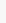 New Media from Borges to HTML by Manovich, Lev. De Certeau, Michel. (2011) The Practice of Everyday Life. University of California Press. Semester IVPGMCM4C00I:InternshipCredits: 04                                                                                                               Max Marks: 100 Course Objective:The Students will have to undergo a four-week internship with a media organization, during which they will be able to gain practical experience in media industry. This would also help the students in liasioning with the media people.The students will submit a report on their internship and a daily activity diary of internship period. They will be evaluated on the basis of these submissions.The students will also produce one media product, based on whatever he/she has learnt during internship and submit it to the department.Each student will be examined by a panel of two internal teachers (Constituted by the Chairperson of the Dept.) based on the report of the External Media Organization and media product submitted to the department.PGMCM4C005D:DissertationCredits: 04								 Max Marks: 200 Course ObjectiveIn order to inculcate research understanding and implementing the theories and techniques of research methodology taught in third semester, dissertation is being introduced in the fourth semester, in which each student under the supervision of one faculty member, will write a dissertation under the limit of 15000-20000 words on a chosen topic which would be approved by departmental committee. The students would present their dissertation to the departmental committee for evaluation.Each student will select in consultation with the faculty a topic for research. The students should conduct independent study under the supervision of a guide assigned to the student.It is essential in this study that the students employs appropriate research methodology and generate some new insight.PGMCM4C006T:Media DiscourseCredits: 04									Max Marks: 100Total Lecture Hours: 40						Exam Duration: 3 Hours Course Objective This course aims to decipher various meanings and agenda depicted in/through different media platforms. Media discourse is a public, manufactured, on-record form of interaction. It is not ad-hoc or spontaneous (in the same way as casual speaking or writing is). Obvious as these basic characteristics may sound, they are crucial to the investigation, description and understanding of media praxis.Unit 1:  Communication DiscourseIntroduction to DiscourseIntercultural CommunicationSemiotics and CommunicationUnit 2: Media and IdeologyRole of Ideologies in Understanding the MediaProminent Ideologies in Media DiscourseMedia and Cultural Imperialism: McDonaldization, Culture Industry Political Economy, Hegemony, Manufacturing Consent and Public sphereUnit 3: Media and GenderFeminism and MediaFirst and Second Waves of FeminismMulvey’s Male Gaze & Butler’s Gender TroublePost-feminism and the Third waveUnit 4: Communication ThinkersClassical Thinkers: Lasswell, Mc Luhan, Cantril etc.Contemporary Thinkers: Noam Chomsky, Christian Fuchs, Edward S. Herman, John A. Lent, Graham Murdock, Vincent Mosco etc.Critical Thinkers: Stuart Hall, Raymond Williams, Althusser’ ISA etc.Unit 5: Media and Postmodernity Baudrillard: Hyperreality and Simulation Boorstin and Debord: the Image and the Spectacle Jameson: Pastiche and Intertextuality Lyotard: the Decline of Metanarratives The Information Society Reading List:The Media Monopoly by Bagdikian,Ben H. Manufacturing Consent: The Political Economy of the Mass Media by Chomsky, Noam and Herman. Capitalism and Communication: Global Culture and the Economics of Information by Garnham, Nicholas. Medium is the Message by McLuhan, M. McQuail’s Mass Communication Theory by McQuail, Denis. Media Discourses: Analysing Media Text by Donald Matheson.Critical Models Interventions and Catchwords by Theodor W. Adorno.Communication as Culture by James W. Carey.Michel Foucault in Routledge Critical Thinkers by Sara Mills.Jacques Derrida in Routledge Critical Thinkers by Nicholas Royle.PGMCM4E004T:Freelance JournalismCredits: 04									Max Marks: 100Total Lecture Hours: 40						Exam Duration: 3 HoursCourse ObjectiveFreelance journalism is the most rapidly growing area in the field of journalism as it does not adheres to norms of full time employment of a media organization. With the advent of digital technology, this field is further growing with umpteen number of freelance and citizen journalists existing in the society. But who can become a freelance journalist? This course offers an interdisciplinary approach to understand various tools for becoming a freelance journalist. It is designed to orient students to different levels of freelance journalism- be it TV or Print or Web.Unit 1: Freelance JournalismConcept and Practice of Freelance JournalismQualities of a good freelancerKnowing the industry: Readers and MarketPitching: Writing pitch letterWorking with editorsUnit 2: Print ContentGenerating story ideasFeature writing and InterviewsSpecialised writingUnit 3: Broadcast ContentStructure and CharacteristicsBasic camera LearningDealing with AudioWriting for Visuals and SoundUnit 4: Web ContentWriting for multimediaCitizen JournalismTracking Social MediaUnit 5: Rights and ResponsibilitiesLaws related to MediaPrivileges and Duties of FreelancerEthical DimensionsFreelancing and its relationship with mainstream MediaReading List: The Anti 9-5 Guide by Michelle Goodman Starting Your Career as a Freelance Writer by Moira Allen My So-Called Freelance Life by Michelle Goodman On Writing by Stephen King The Well-Fed Writer by Peter Bowerman Only As Good As Your Word by Susan Shapiro How to Work as a Freelance Journalist Paperback by Marc Leverton Everything You Wanted to Know About Freelance Journalism by  Kavitha Rao and  Charukesi Ramadurai Freelance Journalism by  Saxena R Professional Journalism by M. V. Kamath PGMCM4E005T:  Film AppreciationCredits: 04                                                                                      Max. Marks: 100Total Lecture Hours: 40		Exam Duration: 3 Hours   Course ObjectiveThis course aims to make students aware about the details of films and the different processes involved in it. The different units of the course emphasise on the different aspects of the filmmaking process. To make the course more comprehensive in nature, the history of cinema, its different phases and the contemporary context will be dealt in detail which will enable students analyse it in a more concrete way.Unit 1: Grammar of filmFrame, Shot, Scene, SequenceDialogue, Script Writing, ScreenplayThe Camera Movements and Point of viewSound, Editing and Mise-en-sceneUnit 2: Early CinemaEarly Cinema and the Studio EraThe Pioneers of World CinemaThe Silent EraHollywood and World CinemaUnit 3: Indian Cinema: The BeginningsPhalke and Swadeshi EnterpriseThe eminent filmmakers of Indian CinemaThe Early Genres: Social, MythologicalFilms after the onset of sound: the talkiesUnit 4: Indian Cinema and different phasesThe Golden 1950sThe Bachchan Phenomenon: 1970 onwardsFilms after Globalisation: the 1990sContemporary Hindi Cinema: the pioneers of niche filmsUnit 5: Film Appreciation: Approaches to SeeingCritical viewing of three films and its cinematic appreciationReading List:The Ontology of the Photographic Image by Andre Bazin. A Dialectic Approach to Film Form by Sergei Eisenstein. Non-continuity, Continuity, Discontinuity: A theory of Genres in Early Films by Tom Gunning. Classical Hollywood Cinema: Narrational Principles and Procedures by David Bordwell. Notes on Film Noir by Paul Schraeder. The Cult of the Auteur by Robert Stam. Heavenly Bodies: Film Stars and Society by Richard Dyer. The Moment of Disaggregation by Madhava Prasad. The Actor as Parallel Text in Bombay Cinema by Vijay Mishra, Peter Jeffery and Brian Shoesmith. The Panoramic Interior by Ranjani Mazumdar. PGMCM4I002T:Media WritingCredits: 04									Max Marks: 100Total Lecture Hours: 40						Exam Duration: 3 Hours	Course ObjectiveThis course is an introduction to various writing styles and techniques. As an interdisciplinary course, it bridges the gap between professional and amateur writers. This gives a comprehensive framework and hands-on experience to students to write effectively and imaginatively for broadcast, print and web media. Since the world keeps renewing itself in the wake of new technologies, the role of writing becomes crucial to such changes.Unit 1: Introduction to WritingModes of Discourse, RhetoricGenres of WritingGrammar & Style of WritingStylebook & ResearchUnit 2: Types of Writing in Media EnvironmentNews WritingFeature WritingWriting ReviewsEdit Page WritingUnit 3: Specialized WritingTechnical WritingBusiness WritingScience and Sports WritingDevelopmental WritingUnit 4: Writing for Different MediaWriting for Newspapers and MagazinesWriting Broadcast CopiesWriting Ad CopiesOnline WritingUnit 5: TranslationApproaches to TranslationTranslating Fiction and Nonfiction textLiteral and Figurative TranslationTexts in TranslationReading List:The Language of the News by Martin Conboy Producing Online News: Stronger Skills, Stronger Stories by Ryan M. Thornburg Reaching Audiences: A Guide to Media Writing by Katherine C. Mcadams & Jan Johnson Elliot Feature Writing for Journalists by Sharon Wheeler Language and Media by Alan Durant & Marina Lambrou Writing for the Mass Media by Stovall, James Glen Writing and producing for Television and Film by Esta De Fossard & John Riber Magazine article writing - substance and style by Rinehart and Holt Writing for visual media by Anthony Friedman The Didactics of Audiovisual Translation by Jorge Díaz-Cintas Department of Mass Communication and New MediaSyllabus for PhD Course work in Mass Communication and New Media                         (As per UGC Minimum Standards and Procedure for Award of M.Phil/Ph.D.Degree Regulation,2016 )(Academic Session 2017-18)Semester: I                                                                   Duration:Six MonthPh.D MCNM 101: Research Methodology	 and Computer Applications	Credit 4Unit I: Introduction to ResearchResearch: Concept and Objectives – Scope and Significance, Basic Elements of Research.Types of Research in Social Sciences, Inductive and Deductive Reasoning in Research,Scientific Research, Experimental Research, Participatory Research, Action Research, Socio-Political Context of Research, Theoretical Framework and Analytical Framework, Qualitative and Quantitative Research, Case Study Method and FGD(Focus Group Discussion).Unit II: Research DesignArea of Research, Selection of the research problem, Title, Formulation of Hypothesis , Literature Review, Preparation of Synopsis Unit III. Tools and TechniquesQuestionnaire, Schedule, Interview, Observation, Peoples Meter, Diary Writing, Area Study, Telephone Survey, Online Survey, Opinion Poll, Exit Poll.Statistics in Communication Research (Measure of Central Tendency, Co-relation , T-Testing and Chi Square), Probability and Non Probability Sampling (Concept and Types), Method of Research: Survey Research, Exploratory Research and Observation Research, Variables, Data Collection and Data Analysis, Validity and Reliability of Tools, Survey Research.Unit IV: Computer Applications & Report WritingFundamentals of Computer Application, Use of Digital Tools for Media Research, Report Writing: Purpose, Steps and Reference & Documentation.Ph.D MCNM 102: Media Discourse						Credit 4Unit I: Mass Media and IdeologyRole of Ideology in Understanding the Mass Media Prominent Ideologies in Media studies: Critical Theory, Political Economy of Mass Media, Multiculturalism and Structuralism.Unit II: Contemporary Media DiscourseHegemony (Gramsci), Cultural Industry (Adorno), Public Sphere (Habermas), Public Opinion (Walter Lippman), Medium is the Message (Mc Luhan), Agenda Setting (Mc Comb), Manufacturing Consent/ Propaganda Model (Noam Chomsky).Unit III: Media OwnershipMedia Ownership Pattern, Cross Media Holding and its Regulations, Diversity and Pluralism in Media.Ph.D MCNM 103: Development Communication				Credit 4Unit I: Concept of Development Communication, Theories of development Communication, Prominent Theoreticians, Approaches to Development Communication.Unit II: Development Communication and Mass Media, Role of Government in Development, Development Communication and National-Global Agencies.Unit III: Communicating Development, Communication gaps in Development Programmes, Development Scene in India: Issues and Challenges.Unit IV: Rural and Urban Development, Development for Marginalised Communities, Case Studies in communication for Development.Ph.D MCNM 104: Review of Literature and Presentations                           Credits- 4 Unit-1:  Reviewing three thesis’s on Media – (Ph.D. awarded thesis’s)Unit-2: Reading 10 Research Papers on Media related topicsUnit-3: Reading of 5 books related to the area, the researcher wants to studyUnit-4: Presentations REFERENCESMass Communication Theory: An Introduction  by Denis Mcquail Mass Communication in India by Keval J. Kumar Critical Terms for Media Studies by WJT Mitchell & Mark B.N. Hansen Setting the Agenda: The Mass Media and Public Opinion by Maxwell McCombs Critical Media Studies: An Introduction by Brian L. Ott & Robert L. Nack Political Economy of Communication in India by Pradip Ninan Thomas Media Studies: The Essential Resource by Sarah Casey Benyahia, Abigail Gardner, Philip Rayner & Peter Wall  The Basics of Communication: A relational Perspectives by Steve Duck, David T. McMahan The Dynamics of Political Communication: Media & Politics in Digital Age by Richard M. Perloff Key Themes in Media Theory by Dan LaugheyM.V. Kamath, The Journalists Handbook, Vikas Publishing House, New Delhi, 1995. George, T.J.S. Editing: A Handbook for the Journalist, IIMC, New Delhi, 1989. Rogers, Geoffrey. Editing for Print, Mocdonald Book, 1993. Hodgson, F.W. Subediting: A Hand book of Modern Newspaper Editing & Production, Focal Press, London, 1987. Frguson, Rowena. Editing the Small Magazine, Columbia, 1976. Strunk, William (Jr.). Elements of Style, MacMillan, (Revised by EB White). George A. Hough, Writing, Kanishka Publishers, New Delhi, 1998. Jan R. Hakemulder, Fay A.C. de Jonge and P.P. Singh, Reporting and Editing, Anmol Publications, New Delhi, 1998. Economist Style Book PTI Style book   .     Making Media: Foundations of Sound and Image Production by Jan Roberts-Breslin   Audio Basics, Stanley Alten, Cengage Advantage Books Broadcast Journalism by Boyd Andrew News production: Theory and Practice by Machin, David & Niblock, Sarah Radio Production by Robert McLeish Radio Programme Production: A Manual for Training by Richard Aspinall Programme Making for Radio by Jim Beaman  The Radio programme: planning, producing, presenting by Howard Gough  The Media Student’s Guide to Radio Production by Bob Gilmurray Introduction to Radio: Production and Programming by Michael H. Adams, and Kimberly K. MasseyThe Society of the Spectacle by Debord, G. People, Society and Mass Communications by Dexter, Lewis A. & David M White. eds.,   Media and Cultural Studies: Keyworks by Durham, Meenakshi G and Douglas M. Kellner Introduction to Communication Studies by Fiske, John. Power, truth, strategy by Foucault, M. Production of Culture/ Cultures of Production by Gay, P. du ed. Culture, Communication and Political Economy by Golding, P and Murdock, GCapitalism and Communication: Global Culture and the Economics of Information by Garnham, Nicholas.  Media and Conflict: Framing Issues, Making Policy, Shaping Opinions Hardcover by Eytan Gilboa (Editor). Narrating the Nation: Representations in History, Media and the Arts by Ed. Stefan Berger, Linas Eriksonas, Andrew Mycock.  Journalism in India by Rangaswami Parthasarthy. History of Indian Journalism by J. Natrajan. India’s Newspaper revolution: Robin GeofreyCapitalism, Politics and the Indian Language Press by Kumar Baghchi. Journalism: Who, What, When, Where, Why and How; James Glen Stovall, PHI Learning Pvt. Ltd. Journalism: A very short introduction by Ian Hargreaves, Oxford Journalism: A Beginners Guide; Sarah Niblock; One World OxfordImprint of the Raj: How fingerprinting was born in colonial India by Sengoopta, C. The Gramophone comes to India: Indian Music and the West by Farrell, G. The Press in India: A new History by Raghavan, G.N.S. Mass communication in India by Keval J. Kumar.Television in India: Satellites, Politics and Cultural Change, Ed. by Nalin Mehta. Freedom of Press: Under the Indian Constitution by BR Sharma.Introduction to the Constitution of India by DD Basu.Makers of Modern India, Ed. by RamachandraGuha.Press Laws and Media Ethics by Anil K. Dixit.Law of the Press by DD Basu.The Muzzled Press by KS Padhy.Journalistic Ethics by PK Menon.Indian Journalism: Keeping It Clean by Alok Mehta.When News was New by TerhiRantanen.Making Media: Foundations of Sound and Image Production by Jan Roberts-Breslin The Television Handbook by Holland, P Television Production Handbook by Herbert Zettl India on Television by Nalin Mehta An Introduction to Writing for Electronic Media by Robert B. Musburger Broadcast News: Writing, Reporting and Producing by Ted White and Frank Bernas Shooting TV News: Views from Behind the Lens by Rich Underwood Nonlinear Editing: Storytelling, Aesthetics and Craft by Bryce Button Video Editing: A Post Production Primer by Steven E. Browne Broadcast Management in India: Major Guidelines and Policy Frameworks by Angela WadiaAlbert Book and Dennes Schiel, Fundamentals of Copy & Layout (USA: National Text Book Company, 1997)Felton George, Advertising: Concept and Copy (New Jersey: Printice Hall, 1994) –Landa Robin, Advertising by Design (John Wiley & Sons 2000)Lester Paul Martin, Visual Communication, Images with Messages (Australia: Wadsworth Thomson Learning, 2000)Subrouto Paul (ed), Brand power (London MacMillan Press, 1994)Sengupta, Subrato, Brand Positioning: Strategies for Competitive Advantage (New Delhi: Tata McGraw Hill Co. 1990)Valladares (JD), The craft of copy writing ( New Delhi, 2000)Jaishri Jethwaney,  Corporate Communication- Principles and Practice ( OUP: New Delhi, 2010)Pitman Jackson: Corporate communication for managers (UK: Pitman Publishing, 1987Mario Pricken. Creative Advertising: Ideas and Techniques from the World’s Best CampaignsAlexander, A, et al. (2004). Media Economics: Theory and Practice, Lawrence Erlbaum.Doyel, G. (2002). Media Ownership: The economics and politics of convergence and concentration in the UK and European Media, Sage, Thousand Oaks.Doyel, G. (2002). Understanding Media Economics, Sage, Thousand Oaks.G. Picard, R. G. (2002). Media Firms: Structures, Operations and Performance, Lawrence Erlbaum.R. (2002). Cultural Goods and the Limits of the Market, St. Martin’s Press, New York.Adorno, T.W. and Horkheimer, M. (1944). The Culture Industry: Enlightenment as Mass Deception, New York, Herder and Herder.Golding, P and Murdock, G (1991). Culture, Communication and Political Economy, Edward Arnold, London.McQuail, Denis. (2000). McQuail’s Mass Communication Theory, Sage: London.Mosco, V. (1996). The Political Economy of Communication: Rethinking and Renewal. Sage: London.Khandekar, V. Kohli. (2012). The Indian Media Business. Fourth Edition.Introduction to Information Technology by Turban, Rainer, Potter Web Journalism: Practice and Promise of a New Medium by James Glen. Online Journalism: Principles and Practices of News for the Web by James C.Frost. Digitizing the News: Innovation in Online Newspapers.Blog: Understanding the Information Reformation That’s Changing the World by Hugh Hewitt. Journalism in the 21st Century: Online Information, Electronic Databases and the News by Tom Koth (Adamantine Press Ltd.) Introduction to Information Technology by Turban, Rainer, Potter. Web Radio by Chris Priestman.The Online Journalist by Randy Reddick, Elliot King. How Internet Radio Can Change the World by Eric Lee. Hand Book of New Media by Lievrouw, Leah A. and Livingstone, S. New Media and Internet Activism: From The Battle of Seattle to Blogging by Kahn, R and D Kellner. New Media: A Critical Introductionby Martin Lister, Jon Dovey, Seth Giddings, Iain Grant  and Kieran Kelly.India’s Information Revolution: A Critique by Gill, S.S. The Face of The Future: Biometric Surveillance and Progress by Rana Das Gupta in The Citizen of Everyday Life The Network Society, Social Aspects of the New Media by Van Dijk, Jan. The Information Age: An Anthology on Its Impact and Consequences by David S. Alberts, Daniel S. New Media: The Key Concepts by Nicholas Gane and David Beer. al. New Media from Borges to HTML by Manovich, Lev. The Rise of the Network Society by Castells, Manuel.Media and Communication Research: An Introduction to Qualitative and Quantitative Approaches by Berger, A. Social Research Methods by Bryman , Alan. Research Methodology, Concepts and Cases by Chawla Deepak and Neena Sondhi. Research Methods in the Social Sciences by David, Chava Nachmias. Mass Communication Research Methods by Hsia, H J. Research Methodology- Methods and Techniqes by Kothari, C R and Gaurav Garg. Computer in Social Science Research by Mishra S K, J C Binwal. Mass Media Research: An Introduction by Wimmer, Roger D and Dominick,Joseph R. Research Methodology by Ram Ahuja. Research Methodology by R.N. Mukherjee. Communication for Development in the Third World: Theory and Practice by Melkote, Srivinas R. International and Development Communication: A 21st – Century Perspective by Mody, Bella. (ed.). Nair and Shirley White (eds.) Perspectives on Development Communication, Sage, New Delhi, 1993. Social Marketing: Strategies for changing Public Behaviour by Kotler P., Roberto E.L. Diffusion of Innovations by Rogers E.M. India's Communication Revolution: From Bullock Carts to Cyber Marts by Rogers E. M., Singhal A. Communication and Sustainable Development by Servaes J., Malikhao, P. Communication for Development and Social Change by Servaes, J., ed. Combating AIDS Communication Strategies in Action by Singhal A. and Rogers E.M. Methods for Development Work and Research: A Guide for Practitioners by Britha Mikkelsen. Designing and Managing Integrated Marketing Communication- Philip Kotler and Lane Keller.Marketing Communications: Interactivity, Communities and Content - Fill C.Integrated Marketing Communication - Pickton D & Broderick  A.
Marketing Communications - Egan J.  
The Essentials of Marketing Communications - Blythe.
Advertising & Promotion: An Integrated Marketing Communications Approach - Hackley C.
Advertising Creative: Strategy, Copy, Design - Altstiel, T. & Grow, J. Advertising - Jethwaney Jaishri.  Marketing Strategy Masterclass - Fifield, P
Strategic Marketing - Cravens & PiercyAlbert Book and Dennes Schiel, Fundamentals of Copy & Layout (USA: National Text Book Company, 1997)Klepner L. Michael, The Handbook of Digital Publishing (Pentice Hall 2000)NN Sarkar, Designing Print Communication (New Delhi: Sagar Publication, 1998)Sherr Leslie H & David J Kajd: Design for Response, (Rockport Publishers 1998)Wagner Jon, Images of Information (New Delhi: Sage Publications, 1979Hodgson, F.W. A Handbook of Modern Newspaper Editing and Production (London: Focal Press, 1987)Strunk, Willliam, Elements of Style (MacMillan).Ferguson, Rowena. (1976). Editing the Small Magazine, Columbia.George, T.J.S. (1989). Editing: A Handook for the Journalist, IIMC, New Delhi.N.N. Sarkar. Art and Production.New literacies: Changing knowledge in the classroom by Lankshear, C., & Knobel, M. Digital literacy by Gilster, P. The age of social transformation by Drucker, P.F. Knowledge capitalism: Business, work and learning in the new economy by Burton-Jones, A. Language and symbolic power by Bourdieu, P.  (G. Raymond & M. Adamson, Trans.). Learning from text: A multidimensional and developmental perspective. In M.L. Kamil, P.B. Mosenthal, P.D. Pearson, & R. Barr (Eds.) by Alexander, P.A., & Jetton, T.L. Handbook of reading research by Mahwah, NJ. Virtual Freedom: Net Neutrality and Free Speech in the Internet Age by Dawn C. Nunziato. New Media from Borges to HTML by Manovich, Lev. De Certeau, Michel. (2011) The Practice of Everyday Life. University of California Press. The Media Monopoly by Bagdikian,Ben H. Manufacturing Consent: The Political Economy of the Mass Media by Chomsky, Noam and Herman. Capitalism and Communication: Global Culture and the Economics of Information by Garnham, Nicholas. Medium is the Message by McLuhan, M. McQuail’s Mass Communication Theory by McQuail, Denis. Media Discourses: Analysing Media Text by Donald Matheson.Critical Models Interventions and Catchwords by Theodor W. Adorno.Communication as Culture by James W. Carey.Michel Foucault in Routledge Critical Thinkers by Sara Mills.Jacques Derrida in Routledge Critical Thinkers by Nicholas Royle. The Anti 9-5 Guide by Michelle Goodman Starting Your Career as a Freelance Writer by Moira Allen My So-Called Freelance Life by Michelle Goodman On Writing by Stephen King The Well-Fed Writer by Peter Bowerman Only As Good As Your Word by Susan Shapiro How to Work as a Freelance Journalist Paperback by Marc Leverton Everything You Wanted to Know About Freelance Journalism by  Kavitha Rao and  Charukesi Ramadurai Freelance Journalism by  Saxena R Professional Journalism by M. V. KamathThe Ontology of the Photographic Image by Andre Bazin. A Dialectic Approach to Film Form by Sergei Eisenstein. Non-continuity, Continuity, Discontinuity: A theory of Genres in Early Films by Tom Gunning. Classical Hollywood Cinema: Narrational Principles and Procedures by David Bordwell. Notes on Film Noir by Paul Schraeder. The Cult of the Auteur by Robert Stam. Heavenly Bodies: Film Stars and Society by Richard Dyer. The Moment of Disaggregation by Madhava Prasad. The Actor as Parallel Text in Bombay Cinema by Vijay Mishra, Peter Jeffery and Brian Shoesmith. The Panoramic Interior by Ranjani Mazumdar. The Language of the News by Martin Conboy Producing Online News: Stronger Skills, Stronger Stories by Ryan M. Thornburg Reaching Audiences: A Guide to Media Writing by Katherine C. Mcadams & Jan Johnson Elliot Feature Writing for Journalists by Sharon Wheeler Language and Media by Alan Durant & Marina Lambrou Writing for the Mass Media by Stovall, James Glen Writing and producing for Television and Film by Esta De Fossard & John Riber Magazine article writing - substance and style by Rinehart and Holt Writing for visual media by Anthony Friedman The Didactics of Audiovisual Translation by Jorge Díaz-Cintas  Semester 1 Semester 1 Semester 1 Semester 1 Semester 1 Semester 1 Semester 1 Semester 1 Semester 1 Semester 1 Semester 1 Semester 1 Semester 1 Semester 1 Semester 1 Semester 1 Semester 1 Semester 1 Semester 1 Semester 1Course CodeCourse TitleCourse TitleCourse TitleCourse TitleCreditCIACIACIACIACIAMSEMSEMSEMSEESEESEESEESETotalMarksCORE COURSESCORE COURSESCORE COURSESCORE COURSESPGMCM1C001TMass Communication: Concepts and TheoriesMass Communication: Concepts and TheoriesMass Communication: Concepts and TheoriesMass Communication: Concepts and Theories425252525252525252550505050100PGMCM1C002TPrint Media: Reporting and EditingPrint Media: Reporting and EditingPrint Media: Reporting and EditingPrint Media: Reporting and Editing425252525252525252550505050100PGMCM1C003TRadio Journalism Radio Journalism Radio Journalism Radio Journalism 425252525252525252550505050100ELECTIVE COURSESELECTIVE COURSESELECTIVE COURSESELECTIVE COURSESPGMCM1E001TContemporary Issues and Concerns in Media Contemporary Issues and Concerns in Media Contemporary Issues and Concerns in Media Contemporary Issues and Concerns in Media 425252525252525505050505050100FOUNDATION COURSESFOUNDATION COURSESFOUNDATION COURSESFOUNDATION COURSESPGMCM1F001TIntroduction to JournalismIntroduction to JournalismIntroduction to JournalismIntroduction to Journalism212.512.512.512.512.512.512.512.512.52525252550TotalTotalTotalTotalTotal18112.5112.5112.5112.5112.5112.5112.5112.5112.5225225225225450Semester 2Semester 2Semester 2Semester 2Semester 2Semester 2Semester 2Semester 2Semester 2Semester 2Semester 2Semester 2Semester 2Semester 2Semester 2Semester 2Semester 2Semester 2Semester 2Semester 2Course CodeCourse TitleCourse TitleCourse TitleCreditCreditCIACIACIACIACIACIAMSEMSEMSEESEESEESETotalMarksTotalMarksCORE COURSESCORE COURSESCORE COURSESPGMCM2C001TMedia Laws and EthicsMedia Laws and EthicsMedia Laws and Ethics44252525252525252525505050100100PGMCM2C002TTelevision JournalismTelevision JournalismTelevision Journalism44252525252525252525505050100100PGMCM2C003TAdvertising, Corporate Communication and Public Relations Advertising, Corporate Communication and Public Relations Advertising, Corporate Communication and Public Relations 44252525252525252525505050100100ELECTIVE COURSESELECTIVE COURSESELECTIVE COURSESPGMCM2E001TMedia ManagementMedia ManagementMedia Management44252525252525255050505050100100FOUNDATION COURSESFOUNDATION COURSESFOUNDATION COURSESPGMCM2F002TIntroduction to New MediaIntroduction to New MediaIntroduction to New Media2212.512.512.512.512.512.512.512.512.52525255050TotalTotalTotalTotal1818112.5112.5112.5112.5112.5112.5112.5112.5112.5225225225450450Semester 3Semester 3Semester 3Semester 3Semester 3Semester 3Semester 3Semester 3Semester 3Semester 3Semester 3Semester 3Semester 3Semester 3Semester 3Semester 3Semester 3Semester 3Semester 3Semester 3Course CodeCourse TitleCreditCreditCreditCreditCreditCIACIACIAMSEMSEMSEMSEMSEESEESETotalMarksTotalMarksTotalMarksCORE COURSESPGMCM3C004TNew Media and Digital Journalism4444425252525252525255050100100100PGMCM3C005TCommunication Research4444425252525252525255050100100100PGMCM3C006TDevelopment Communication4444425252525252525255050100100100ELECTIVE COURSESPGMCM3E002TIntegrated Marketing Communication44444425252525252525505050100100PGMCM3E003TPrint: Production Techniques44444425252525252525505050100100INTERDISCIPLINARY COURSEPGMCM3I002TOnline Communication444425252525252525252550100100100100Total202020125125125125125125125125125250250500500500Semester 4Semester 4Semester 4Semester 4Semester 4Semester 4Semester 4Semester 4Semester 4Semester 4Semester 4Semester 4Semester 4Semester 4Semester 4Semester 4Semester 4Semester 4Semester 4Semester 4Course CodeCourse TitleCreditCreditCreditCreditCIACIACIACIAMSEMSEMSEMSEMSEESEESETotalMarksTotalMarksTotalMarksCORE COURSESPGMCM4C004IInternship44442525252525252525255050100100100PGMCM4C005DDissertation8888200200200PGMCM4C006TMedia Discourse44442525252525252525255050100100100ELECTIVE COURSESELECTIVE COURSESPGMCM4E004TFreelance Journalism44442525252525252525255050100100100PGMCM4E005TFilm Appreciation4444252525252525252525505050100100INTERDISCIPLINARY COURSEINTERDISCIPLINARY COURSEPGMCM4I002TMedia WritingMedia Writing4442525252525252525255050100100100Total242424100100100100100100100100100200200600600600Credits: 04   Max Marks: 100Total Lecture Hours: 40Exam Duration: 3 HoursSemester 1Semester 1Semester 1Semester 1Semester 1Semester 1Semester 1Semester 1Semester 1Semester 1Semester 1Semester 1Semester 1Semester 1Semester 1Semester 1Semester 1Semester 1Semester 1Semester 1Course CodeCourse TitleCourse TitleCourse TitleCourse TitleCreditCIACIACIACIACIAMSEMSEMSEMSEESEESEESEESETotalMarksCORE COURSESCORE COURSESCORE COURSESCORE COURSESPGMCM1C001TMass Communication: Concepts and TheoriesMass Communication: Concepts and TheoriesMass Communication: Concepts and TheoriesMass Communication: Concepts and Theories425252525252525252550505050100PGMCM1C002TPrint Media: Reporting and EditingPrint Media: Reporting and EditingPrint Media: Reporting and EditingPrint Media: Reporting and Editing425252525252525252550505050100PGMCM1C003TRadio Journalism Radio Journalism Radio Journalism Radio Journalism 425252525252525252550505050100ELECTIVE COURSESELECTIVE COURSESELECTIVE COURSESELECTIVE COURSESPGMCM1E001TContemporary Issues and Concerns in Media Contemporary Issues and Concerns in Media Contemporary Issues and Concerns in Media Contemporary Issues and Concerns in Media 425252525252525505050505050100FOUNDATION COURSESFOUNDATION COURSESFOUNDATION COURSESFOUNDATION COURSESPGMCM1F001TIntroduction to JournalismIntroduction to JournalismIntroduction to JournalismIntroduction to Journalism212.512.512.512.512.512.512.512.512.52525252550TotalTotalTotalTotalTotal18112.5112.5112.5112.5112.5112.5112.5112.5112.5225225225225450Semester 2Semester 2Semester 2Semester 2Semester 2Semester 2Semester 2Semester 2Semester 2Semester 2Semester 2Semester 2Semester 2Semester 2Semester 2Semester 2Semester 2Semester 2Semester 2Semester 2Course CodeCourse TitleCourse TitleCourse TitleCreditCreditCIACIACIACIACIACIAMSEMSEMSEESEESEESETotalMarksTotalMarksCORE COURSESCORE COURSESCORE COURSESPGMCM2C001TMedia Laws and EthicsMedia Laws and EthicsMedia Laws and Ethics44252525252525252525505050100100PGMCM2C002TTelevision JournalismTelevision JournalismTelevision Journalism44252525252525252525505050100100PGMCM2C003TAdvertising, Corporate Communication and Public Relations Advertising, Corporate Communication and Public Relations Advertising, Corporate Communication and Public Relations 44252525252525252525505050100100ELECTIVE COURSESELECTIVE COURSESELECTIVE COURSESPGMCM2E001TMedia ManagementMedia ManagementMedia Management44252525252525255050505050100100FOUNDATION COURSESFOUNDATION COURSESFOUNDATION COURSESPGMCM2F002TIntroduction to New MediaIntroduction to New MediaIntroduction to New Media2212.512.512.512.512.512.512.512.512.52525255050TotalTotalTotalTotal1818112.5112.5112.5112.5112.5112.5112.5112.5112.5225225225450450Semester 3Semester 3Semester 3Semester 3Semester 3Semester 3Semester 3Semester 3Semester 3Semester 3Semester 3Semester 3Semester 3Semester 3Semester 3Semester 3Semester 3Semester 3Semester 3Semester 3Course CodeCourse TitleCreditCreditCreditCreditCreditCIACIACIAMSEMSEMSEMSEMSEESEESETotalMarksTotalMarksTotalMarksCORE COURSESPGMCM3C004TNew Media and Digital Journalism4444425252525252525255050100100100PGMCM3C005TCommunication Research4444425252525252525255050100100100PGMCM3C006TDevelopment Communication4444425252525252525255050100100100ELECTIVE COURSESPGMCM3E002TIntegrated Marketing Communication44444425252525252525505050100100PGMCM3E003TPrint: Production Techniques44444425252525252525505050100100INTERDISCIPLINARY COURSEPGMCM3I002TOnline Communication444425252525252525252550100100100100Total202020125125125125125125125125125250250500500500Semester 4Semester 4Semester 4Semester 4Semester 4Semester 4Semester 4Semester 4Semester 4Semester 4Semester 4Semester 4Semester 4Semester 4Semester 4Semester 4Semester 4Semester 4Semester 4Semester 4Course CodeCourse TitleCreditCreditCreditCreditCIACIACIACIAMSEMSEMSEMSEMSEESEESETotalMarksTotalMarksTotalMarksCORE COURSESPGMCM4C004IInternship44442525252525252525255050100100100PGMCM4C005DDissertation8888200200200PGMCM4C006TMedia Discourse44442525252525252525255050100100100ELECTIVE COURSESELECTIVE COURSESPGMCM4E004TFreelance Journalism44442525252525252525255050100100100PGMCM4E005TFilm Appreciation4444252525252525252525505050100100INTERDISCIPLINARY COURSEINTERDISCIPLINARY COURSEPGMCM4I002TMedia WritingMedia Writing4442525252525252525255050100100100Total242424100100100100100100100100100200200600600600Credits: 04   Max Marks: 100Total Lecture Hours: 40Exam Duration: 3 HoursCourse CodeCourse TitleCreditMarksTeaching HoursContinuous Internal AssessmentEnd semester ExaminationPh.D MCNM 101Research Methodology  and Computer Applications 4100402575Ph.D MCNM 102Media Discourse4100402575Ph.D MCNM 103Development Communication4100402575Grand TotalGrand Total1230012075225